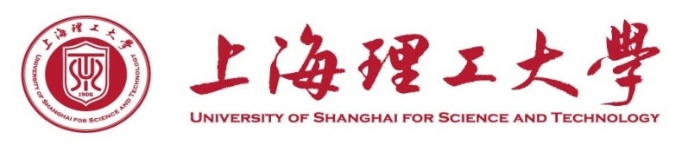 科研项目课程任务书学生：____________   日期    年   月   日   指导教师：____________日期    年  月  日     教学院长：____________日期    年  月  日课程代码课程名称课程名称课程名称依托项目名称（项目编号）学  院专  业学生姓名学号指导教师职称一、课程目标和要求：一、课程目标和要求：一、课程目标和要求：一、课程目标和要求：一、课程目标和要求：一、课程目标和要求：一、课程目标和要求：一、课程目标和要求：一、课程目标和要求：一、课程目标和要求：二、学习任务主要内容（课程技术要求与数据）：二、学习任务主要内容（课程技术要求与数据）：二、学习任务主要内容（课程技术要求与数据）：二、学习任务主要内容（课程技术要求与数据）：二、学习任务主要内容（课程技术要求与数据）：二、学习任务主要内容（课程技术要求与数据）：二、学习任务主要内容（课程技术要求与数据）：二、学习任务主要内容（课程技术要求与数据）：二、学习任务主要内容（课程技术要求与数据）：二、学习任务主要内容（课程技术要求与数据）：三、科研项目课程起始日期：自    年  月   日起，至    年  月  日止。三、科研项目课程起始日期：自    年  月   日起，至    年  月  日止。三、科研项目课程起始日期：自    年  月   日起，至    年  月  日止。三、科研项目课程起始日期：自    年  月   日起，至    年  月  日止。三、科研项目课程起始日期：自    年  月   日起，至    年  月  日止。三、科研项目课程起始日期：自    年  月   日起，至    年  月  日止。三、科研项目课程起始日期：自    年  月   日起，至    年  月  日止。三、科研项目课程起始日期：自    年  月   日起，至    年  月  日止。三、科研项目课程起始日期：自    年  月   日起，至    年  月  日止。三、科研项目课程起始日期：自    年  月   日起，至    年  月  日止。四、进度计划与应完成的工作：四、进度计划与应完成的工作：四、进度计划与应完成的工作：四、进度计划与应完成的工作：四、进度计划与应完成的工作：四、进度计划与应完成的工作：四、进度计划与应完成的工作：四、进度计划与应完成的工作：四、进度计划与应完成的工作：四、进度计划与应完成的工作：1.  月   日——  月   日：2.  月   日——  月   日：3.  月   日——  月   日：4.  月   日——  月   日：…….1.  月   日——  月   日：2.  月   日——  月   日：3.  月   日——  月   日：4.  月   日——  月   日：…….1.  月   日——  月   日：2.  月   日——  月   日：3.  月   日——  月   日：4.  月   日——  月   日：…….1.  月   日——  月   日：2.  月   日——  月   日：3.  月   日——  月   日：4.  月   日——  月   日：…….1.  月   日——  月   日：2.  月   日——  月   日：3.  月   日——  月   日：4.  月   日——  月   日：…….1.  月   日——  月   日：2.  月   日——  月   日：3.  月   日——  月   日：4.  月   日——  月   日：…….1.  月   日——  月   日：2.  月   日——  月   日：3.  月   日——  月   日：4.  月   日——  月   日：…….1.  月   日——  月   日：2.  月   日——  月   日：3.  月   日——  月   日：4.  月   日——  月   日：…….1.  月   日——  月   日：2.  月   日——  月   日：3.  月   日——  月   日：4.  月   日——  月   日：…….1.  月   日——  月   日：2.  月   日——  月   日：3.  月   日——  月   日：4.  月   日——  月   日：…….五、课程的完成形式（成果形式）：五、课程的完成形式（成果形式）：五、课程的完成形式（成果形式）：五、课程的完成形式（成果形式）：五、课程的完成形式（成果形式）：五、课程的完成形式（成果形式）：五、课程的完成形式（成果形式）：五、课程的完成形式（成果形式）：五、课程的完成形式（成果形式）：五、课程的完成形式（成果形式）：六、课程考核与评价方案（应与课程目标相对应）：六、课程考核与评价方案（应与课程目标相对应）：六、课程考核与评价方案（应与课程目标相对应）：六、课程考核与评价方案（应与课程目标相对应）：六、课程考核与评价方案（应与课程目标相对应）：六、课程考核与评价方案（应与课程目标相对应）：六、课程考核与评价方案（应与课程目标相对应）：六、课程考核与评价方案（应与课程目标相对应）：六、课程考核与评价方案（应与课程目标相对应）：六、课程考核与评价方案（应与课程目标相对应）：